Histórico ProfissionalFormação acadêmicaCompetênciasCooperação (senso de equipe); Interesse em aprender e mim aperfeiçoar; Sociabilidade (relaciono-me bem e estabeleço um ambiente agradável e respeitoso); Responsável (comprometida e com seriedade); Facilidade em acatar normas e regras; Conhecimentos no pacote Office e Internet.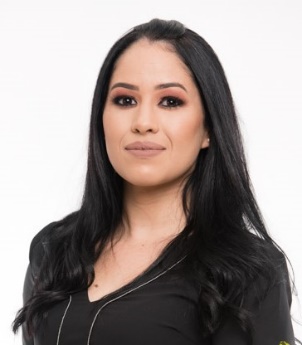 Dayanne Fonseca SantosEndereço: Maria de Lourdes Munhoz, nº 40, Jardim Boa Esperança Alfenas/MGTelefone: (35) 98867-4676 E-mail: dayyfonseca@hotmail.comJunho 2019－ Dezembro 2020TRIBUNAL DE JUSTIÇA DO ESTADO DE MINAS GERAIS- TJMG Alfenas/MGEstagiária, na 1ª Vara Criminal, de Atos Infracionais da Infância e da Juventude e de Cartas Precatórias da Comarca de Alfenas/MG.Durante o período de Estágio desenvolvi as seguintes atividades:Atendimento ao público interno e externo;Receber, analisar e encaminhar processos;Juntada de Petições, mandados, ofícios e demais documentos;Expedir e encaminhar documentos;Analisar e digitar despachos;Participar do rodízio das tarefas da secretária.Junho 2018－ Junho 2019Dezembro 2016Universidade José do Rosário Vellano- Unifenas   Alfenas/MG Estagiária pela Universidade José do Rosário Vellano- UNIFENAS, na 2ª Vara Cível, da Comarca de Alfenas/MG.Durante o período de Estágio desenvolvi as seguintes atividades:Atendimento ao público;Recebimento de processos e seu andamento;Intimações de Fazendas e Órgãos Públicos;Publicações de Despachos, Sentenças e demais atos ordinatórios;Juntada de Petições, mandados e demais documentos.Comércio Varejista   Alfenas/MGLoja Gato de Botas Vendedora                 Fevereiro 2014－ Março 2016             Primeiro EmpregoSupermercado Souza Andrade Ltda. - PINHEIROS   Alfenas/MGOperadora de caixaAtendimento ao público, recebimento de valores, e fechamento de caixa.Panificadora e Confeitaria Croissant   Alfenas/ MG BalconistaDezembro 2020Universidade José do Rosário Vellano- Unifenas - Direito	 Alfenas, MG  Pós- Graduanda em Direito Civil e Direito Processual Civil- Faculdade Legale- EAD.